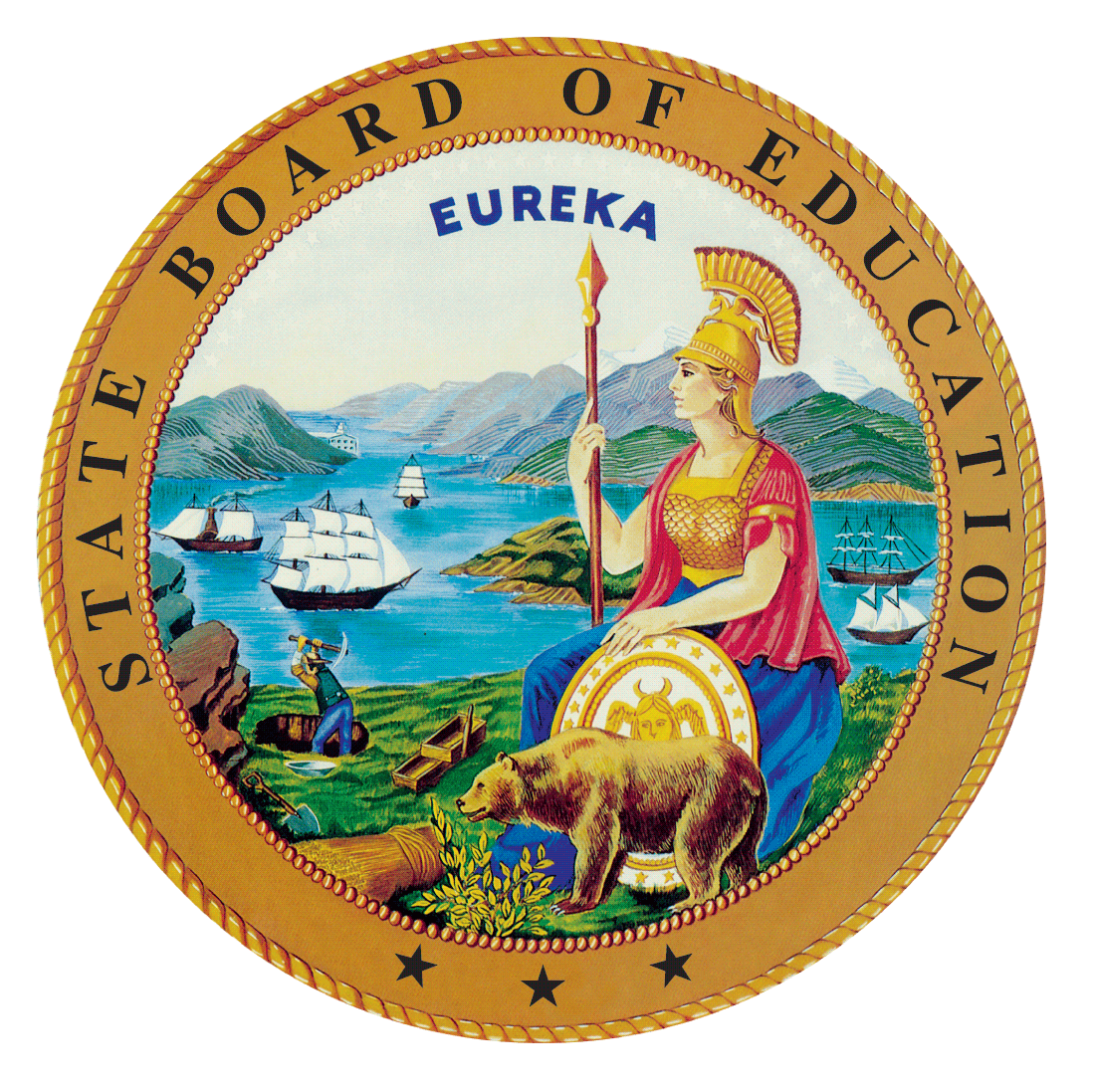 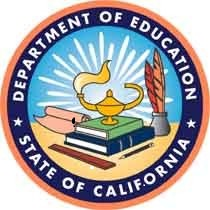 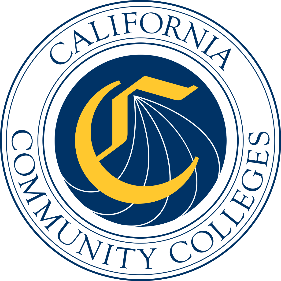 California Workforce Pathways
Joint Advisory Committee
November 2019
Agenda Item 01Posted by the California Department of EducationSubjectCalifornia Career Technical Education (CTE) Initiatives: An update and recommendations on metric changes for the Career Technical Education Incentive Grant (CTEIG) and the K–12 Strong Workforce Program (K–12 SWP) State CTE funding legislation.Type of ActionAction, InformationSummary of the Issue(s)California Education Code (EC) 53071(C) states the following: No later than November 30 of each fiscal year, the California Workforce Pathways Joint Advisory Committee (CWPJAC), established pursuant to Section 12053, shall review the data metrics specified in subparagraph (B) and make recommendations to the Department of Finance, the Governor, and the appropriate policy and fiscal committees of the Legislature as to both of the following topics:Whether these data metrics remain the most appropriate metrics to measure and evaluate program outcomes for both new and renewal applicants, andWhether other metrics should be included.California EC 88828 (C) states the following: (C) No later than November 30 of each fiscal year, the CWPJAC established pursuant to Section 12053 shall review the data metrics specified in subparagraph (B) and make recommendations to the fiscal and appropriate policy committees of both houses of the Legislature and to the Department of Finance as to whether they are the most appropriate metrics to measure and evaluate program outcomes for both new and renewal applicants, and whether other metrics should be included.The California Department of Education (CDE) and the California Community Colleges Chancellor’s Office (CCCCO) staff will provide an update and make recommendations to the committee for their consideration regarding changes to the current metrics in law.RecommendationGiven the connection between both the state and federal program metrics, staff from the CDE and the CCCCO recommend that the CWPJAC do the following:Approve the updated Matrix of Metrics with data and source information as provided; Update terminology from “Carl D. Perkins Career and Technical Education Improvement Act of 2006” to “Strengthening Career and Technical Education in the 21st Century Act (Perkins V);” andProvide time for CDE and CCCCO staff to continue to work on integrating the various metrics for the purposes of common alignment and non-duplication for the local education agencies (LEAs).Brief History of Key IssuesDuring the December 2018 CWPJAC meeting, metrics for both the CTEIG and the 
K–12 SWP were reviewed by the CWPJAC. The CWPJAC recommended to keep all metrics with the exception of metric (i) High School Cohort Graduation Rate. The CWPJAC recommended to change this metric in the CTEIG language to be consistent with the language in the same K–12 SWP metric and rename the metric as the following: (i) High School Graduation Rate. In preparation for reporting per California 
EC 53071 (C) and 88828 (C), the CDE and CCCCO staff have been holding various meetings with Analysis, Measurement, and Accountability Reporting Division staff and California Longitudinal Pupil Achievement Data System staff at the CDE to determine the best way to align these metrics in order to reduce duplication of LEA reporting. In addition, a memo will be sent to the CWPJAC regarding how LEAs are collecting certification and work-based learning data. Summary of Previous California Workforce Pathways Joint Advisory Committee Discussion(s) and Action(s)The CWPJAC, per California EC sections 53071 and 88828, has the annual responsibility for making recommendations regarding the use of metrics for the CTEIG and the K–12 SWP.October 11, 2019: The CWPJAC was provided an overview of the K–12 SWP metrics and the sources of information including an introduction to the Dashboard. A memo was sent to the CWPJAC updating the source and methodology of data to be collected for the CTEIG.September 13, 2019: The CWPJAC received an update of the changes that were made to the Fiscal Year 19-20 CTEIG application and an overview of the K–12 SWP and its objectives.July 12, 2019: The CWPJAC received information regarding the common planning, and objectives from the CTEIG and K–12 SWP teams. The first full set of data from the 2017–18 CTEIG was presented to the CWPJAC. Both the CTEIG and K–12 SWP metrics were reviewed.May 29, 2019: The CWPJAC received an update on the CTEIG and the K–12 SWP activities. February 19, 2019: The CWPJAC received an update on the CTEIG and the K–12 SWP, including a brief demonstration of the NOVA platform.January 11, 2019: The CWPJAC received an update on CTEIG and the K–12 SWP, including information on the December 19, 2018 release of the CTEIG Request for Applications (RFA), the development of the RFA for the K–12 SWP, and the regional information meetings held around the State.December 14, 2018: Final review and approval of the metric recommendations for both the CTEIG and the K–12 SWP was unanimously approved by the CWPJAC. Final recommendations were submitted to the Department of Finance for consideration and were reflected in the January budget proposal language.November 26, 2018: The CDE and CCCCO staff provided an in-depth review of proposed metrics, and their alignment to the CWPJAC Guiding Policy Principles to support K–14+ Pathways document. Based on direction from CWPJAC, the CDE and CCCCO staff revised the proposed metrics to operationalize the data, as well as provide information on the source of data collection.September 28, 2018: The CDE and CCCCO staff jointly presented an initial overview of the CTEIG and the K–12 SWP metrics and received feedback, guidance and direction on appropriate metrics for measuring CTE program quality, and student achievement in kindergarten through grades fourteen (K–14) CTE programs. Fiscal Analysis (as appropriate)Funding available to eligible recipients under the CTEIG is $150 million annually, and on-going. Funding available under the K–12 SWP is $164 million, of which $150 million is available to eligible recipients. The remaining $14 million is for K–14 Technical Assistance Providers in support of both CTEIG and K–12 SWP initiatives.Attachment(s)Attachment 1: California Workforce Pathways Joint Advisory Committee Metric Recommendations Presentation Slides 